เรื่อง/หลักสูตร การประชุมวิชาการ “บุหรี่กับสุขภาพแห่งชาติ” ครั้งที่ 12 เรื่อง “กลลวงโฆษณาของพ่อค้าบุหรี่”
ระหว่างวันที่ 3 – 5 กรกฎาคม พ.ศ. 2556 ณ โรงแรมมิราเคิล แกรนด์ คอนเวนชั่น ถ.วิภาวดีรังสิต กรุงเทพฯเนื้อหาศูนย์วิจัยและจัดการความรู้เพื่อการควบคุมยาสูบ มหาวิทยาลัยมหิดล ร่วมกับเครือข่ายวิชาชีพสุขภาพเพื่อสังคมไทยปลอดบุหรี่ กรมควบคุมโรค กระทรวงสาธารณสุข มูลนิธิรณรงค์เพื่อการไม่สูบบุหรี่ สถาบันส่งเสริมสุขภาพไทย ศูนย์เลิกบุหรี่ทางโทรศัพท์ มูลนิธิเพื่อสังคมปลอดบุหรี่ (SEATCA) และสำนักงานกองทุนสนับสนุนการสร้างเสริมสุขภาพ จึงได้จัดให้มีการประชุมวิชาการ “บุหรี่กับสุขภาพแห่งชาติ” ครั้งที่ 12 เรื่อง “กลลวง โฆษณา พ่อค้าบุหรี่” เพื่อแลกเปลี่ยนเรียนรู้เชื่อมโยงภาคีเครือข่าย รวมทั้งส่งเสริมการทำงานของประชาคม เพื่อผลักดันให้เกิดนโยบายสาธารณะ ที่จะส่งผลต่อการควบคุมการบริโภคยาสูบได้ในอนาคตความรู้ที่สามารถนำมาประยุกต์ใช้กับการปฏิบัติงานและแนวทางการแก้ไข:      การประชุมวิชาการบุหรี่กับสุขภาพแห่งชาติเป็นเวทีวิชาการในการแลกเปลี่ยนเรียนรู้ระหว่างกันในแวดวงผู้ที่ทำงานด้านการควบคุมยาสูบทั้งนักวิชาการ นักวิจัย คณาจารย์ เจ้าหน้าที่ภาครัฐ ภาคประชาสังคม ตลอดจนผู้สนใจทั่วไปที่จะมีโอกาสได้พบปะ แลกเปลี่ยน รับฟังการนำเสนอข้อมูลวิชาการที่เกิดขึ้นในรอบปี  เพื่อแลกเปลี่ยนเรียนรู้เชื่อมโยงภาคีเครือข่าย รวมทั้งส่งเสริมการทำงานของประชาคม เพื่อผลักดันให้เกิดนโยบายสาธารณะ ที่จะส่งผลต่อการควบคุมการบริโภคยาสูบได้ในอนาคตหลังเปิดเสรีการค้า  จากการเข้าร่วมประชุมทำให้ตระหนักเท่าทันกลกวงในรูปแบบโฆษนาของพ่อค้าบุหรี่ที่ไร้ศีลธรรม และทราบว่าการห้ามสูบบุหรี่ต้องประกอบด้วย การมิให้มีการโฆษณายาสูบ ส่งเสริมการขายยาสูบ และการให้การสนับสนุนโดยยาสูบจึงจะช่วยลดปริมาณการบริโภคผลิตภัณฑ์ยาสูบได้ ความรู้ที่จะนำไปพัฒนาต่อ:ดังนั้นจึงเป็นภารกิจที่ท้าทายในการทำงานควบคุมยาสูบ ที่เรียกร้องพลังจากหน่วยงาน และบุคคลากรที่เกี่ยวข้อง ที่จะต้องร่วมมือกันควบคุมยาสูบ ซึ่งอาจทำได้โดยทั้งรูปแบบบริการการเลิกบุหรี่ และสิ่งแวดล้อมที่ปลอดจากพิษภัยของบุหรี่ด้วยตระหนักถึงปัญหาของบุหรี่ต่อสุขภาพของผู้ไม่สูบบุหรี่ สำนักวิชาสหเวชศาสตร์และสาธารณสุขศาสตร์ มหาวิทยาลัยวลัยลักษณ์ นอกจากจะเป็นแหล่งรวมของบุคลากรสุขภาพแล้ว จึงควรเป็นตัวอย่างของการมีสุขภาพดีให้กับประชาชน ตลอดจนเป็นศูนย์กลางในการส่งเสริมสุขภาพของประชาชน จึงควรพัฒนาสำนักวิชาปลอดบุหรี่ โดยนำ กฎหมายคุ้มครองสุขภาพผู้ไม่สูบบุหรี่ของกระทรวงสาธารณสุข และจรรยาปฏิบัติของบุคลากรสาธารณสุขในการควบคุมยาสูบขององค์การอนามัยโลกมาเป็นฐานในการดำเนินโครงการ ทำให้ได้ต้นแบบของหน่วบงานปลอดบุหรี่และนำไปเป็นบทเรียนเผยแพร่อย่างกว้างขวางภายในมหาวิทยาลัยต่อไป ส่งผลให้คนสูบบุหรี่เลิกสูบและป้องกันการเริ่มสูบบุหรี่ของเด็กและเยาวชนได้อีกด้วยภาพประกอบ: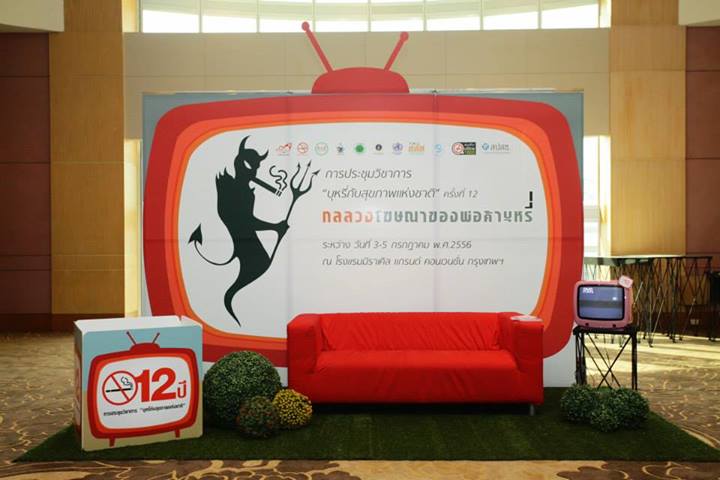 